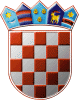 REPUBLIKA HRVATSKAKRAPINSKO – ZAGORSKA ŽUPANIJAGRAD ZLATARGRADSKO VIJEĆEKLASA: 320-01/23-01/04URBROJ: 2140-07-01-23-2	Zlatar, 13.12.2023.  	Na temelju članka 49. stavka 4. Zakona o poljoprivrednom zemljištu ("Narodne novine" br. 20/18, 115/18, 98/19, 57/22) i članka 27. Statuta Grada Zlatara („Službeni glasnik Krapinsko-zagorske županije“ broj 36A/13, 9/18, 9/20, 17A/21), Gradsko vijeće Grada Zlatara na 21. sjednici održanoj 13. prosinca  2023. godine, donijelo jePROGRAMkorištenja sredstava od zakupa, prodaje, prodaje izravnom  pogodbom, privremenog korištenja i davanja  na  korištenje  izravnom  pogodbompoljoprivrednog   zemljišta  u  vlasništvu  države  na  području  Grada Zlatara za 2024. godinuČlanak  1.Prihod Proračuna Grada Zlatara za 2024. godinu od sredstava od zakupa, prodaje, prodaje izravnom  pogodbom, privremenog korištenja i davanja  na  korištenje  izravnom  pogodbom poljoprivrednog zemljišta  u  vlasništvu  države na području  Grada Zlatara planiran je u iznosu od 664,00 EUR.Članak  2.Ostvareni prihod iz članka 1. ovog Programa utrošit će se za provedbu Programa raspolaganja državnim poljoprivrednim zemljištem.Članak 3.Ovaj Program objavit će se u „Službenom glasniku Krapinsko-zagorske županije“, a stupa na snagu 1. siječnja 2024. godine.PREDSJEDNICADanijela Findak